           НОВАЦІЇ, ГРАФІК, ПРЕДМЕТИ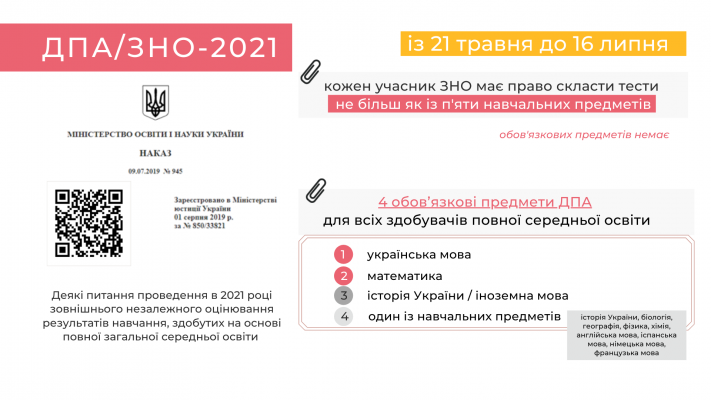 Наказом Міністерства освіти і науки України від 9 липня 2019 року №945 урегулювано проведення зовнішнього незалежного оцінювання 2021 року. Відповідно до наказу кожен зареєстрований учасник має право пройти тести щонайбільше з п’яти навчальних предметів. Загалом зовнішнє незалежне оцінювання відбуватиметься з дванадцяти навчальних предметів: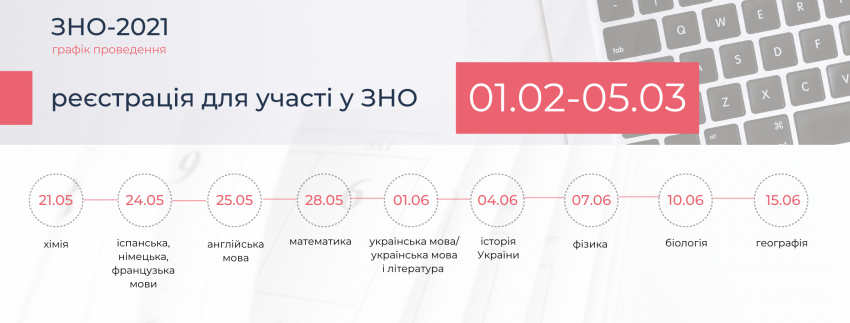 ДЕРЖАВНА ПІДСУМКОВА АТЕСТАЦІЯ У ФОРМІ ЗОВНІШНЬОГО НЕЗАЛЕЖНОГО ОЦІНЮВАННЯРезультати зовнішнього оцінювання із чотирьох навчальних предметів зараховуються як результати державної підсумкової атестації (за шкалою 1–12 балів) за освітній рівень повної загальної середньої освіти  для учнів закладів загальної середньої освіти, які в 2021 році завершують здобуття повної загальної середньої освіти:українська мова (усі завдання сертифікаційної роботи) або української мова і література (субтест “Атестаційні завдання”);математика;історія України (субтест “Період XX – початок XXI століття”) або іноземна мова – за вибором здобувача освіти;один з навчальних предметів (історія України, біологія, географія, фізика, хімія, англійська мова, іспанська мова, німецька мова, французька мова).ВСТУПВідповідно до Умов прийому на навчання  для здобуття вищої освіти, 2021 року під час вступу до вишу зараховуватимуть результати зовнішнього незалежного оцінювання 2018-2021 років.• українська мова
• українська мова і література
• історія України
• математика
• біологія
• географія• фізика
• хімія
• англійська мова
• іспанська мова
• німецька мова
• французька мова